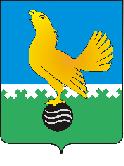 МУНИЦИПАЛЬНОЕ  ОБРАЗОВАНИЕгородской округ  Пыть-ЯхХанты-Мансийского автономного округа-ЮгрыАДМИНИСТРАЦИЯ ГОРОДАП О С Т А Н О В Л Е Н И ЕОт 01.03.2022									№ 75-паОб утверждении программы персонифицированного финансирования дополнительного образования детей в городе Пыть-Яхе на 2022-2024 годыВо исполнение Указа Президента РФ от 29.05.2017 № 240 "Об объявлении в Российской Федерации Десятилетия детства", Распоряжения Правительства РФ от 23.01.2021 № 122-р «Об утверждении плана основных мероприятий, проводимых в рамках Десятилетия детства, на период до 2027 года», в соответствии с приказом Департамента образования и молодежной политики Ханты-Мансийского автономного округа - Югры от 04.08.2016 № 1224 «Об утверждении Правил персонифицированного финансирования дополнительного образования детей в Ханты-Мансийском автономном округе – Югре», межведомственными приказами Департамента культуры Ханты-Мансийского автономного округа – Югры, Департамента физической культуры и спорта Ханты-Мансийского автономного округа - Югры, Департамента образования и молодежной политики Ханты-Мансийского автономного округа – Югры от 10.07.2017 № 1097/09-ОД-227/01-09/206 «Об утверждении Концепции персонифицированного финансирования системы дополнительного образования детей в Ханты-Мансийском автономном округе – Югре», от 23.07.2018 № 10-п-1059/09-ОД-152/01-09/196 «Об утверждении примерного Порядка определения нормативных затрат на оказание муниципальных услуг «Реализация дополнительных общеразвивающих программ»:1.	Утвердить программу персонифицированного финансирования дополнительного образования детей в городе Пыть-Яхе на 2022-2024 годы согласно приложению.2.	Определить управление по образованию администрации города Пыть-Яха в качестве исполнителя муниципальной программы персонифицированного финансирования дополнительного образования детей. 3.	Отделу по внутренней политике, связям с общественными организациями и СМИ управления по внутренней политике (О.В. Кулиш) опубликовать постановление в печатном средстве массовой информации «Официальный вестник» и дополнительно направить для размещения в сетевом издании в информационно-телекоммуникационной сети «Интернет» -                             pyt-yahinform.ru.4.	Отделу по обеспечению информационной безопасности                              (А.А. Мерзляков) разместить постановление на официальном сайте администрации города в сети Интернет.5.	Настоящее постановление вступает в силу после его официального опубликования и распространяет свое действие на правоотношения, возникшие с 01.01.2022 года.6.	Контроль за выполнением постановления возложить на заместителя главы города (направление деятельности - социальная сфера).Глава города Пыть-Яха								А.Н. Морозов	Приложениек постановлению администрациигорода Пыть-Яха	от 01.03.2022 № 75-паПрограмма персонифицированного финансирования дополнительного образования детей в городе Пыть-Яхе1.	Программа персонифицированного финансирования дополнительного образования детей в городе Пыть-Яхе на 2022-2024 годы  (далее – программа ПФ) сформирована с учетом Правил персонифицированного финансирования дополнительного образования детей в Ханты-Мансийском автономном округе – Югре, утвержденных приказом Департамента образования и молодёжной политики Ханты-Мансийского автономного округа – Югры от 04.08.2016 № 1224 «Об утверждении Правил персонифицированного финансирования дополнительного образования детей в Ханты-Мансийском автономном округе – Югре» (далее – Правила), сложившихся особенностей и приоритетов развития системы дополнительного образования в городе Пыть-Яхе.2.	Механизм системы персонифицированного финансирования дополнительного образования реализуется на основе сертификата дополнительного образования.3.	С целью систематизации объемов предоставляемых детям гарантий на получение дополнительного образования зачисление на обучение за счет бюджетных средств на основании сертификата дополнительного образования.4.	Период действия программы ПФ - с 01.01.2022 по 31.12.2024.5.	Категории детей, которым предоставляются сертификаты дополнительного образования: дети в возрасте от 5 до 18 лет, в том числе дети с ограниченными возможностями здоровья, препятствующими получению образования без создания специальных условий, дети-инвалиды, при условии регистрации по месту жительства на территории города Пыть-Яха, либо осваивании основной образовательной программы в общеобразовательной организации, расположенной на территории города Пыть-Яха.6. 	Действие сертификата распространяется на детей с момента достижения ими возраста 5 лет, и заканчивается по достижению детьми возраста 18 лет.7.	Число сертификатов дополнительного образования на период действия программы ПФ:8.	 Число сертификатов дополнительного образования может быть увеличено в течение текущего года с учётом проведения периодической оценки объёма денежных средств, но не более числа сертификатов дополнительного образования, обеспеченных финансированием и не имеющих заключенных договоров об обучение по дополнительным общеразвивающим программам.9.	Норматив финансового обеспечения одного сертификата дополнительного образования:	Стоимость сертификата дополнительного образования по адаптированным дополнительным общеобразовательным (общеразвивающим) программам для детей с ограниченными возможностями здоровья, детей-инвалидов на 5 % выше, чем стоимость сертификата для детей без ограниченных возможностей здоровья.10.	Финансовое обеспечение программы ПФ осуществляется за счёт средств бюджета города Пыть-Яха в рамках реализации муниципальной программы «Развитие образования в городе Пыть-Яхе» в пределах лимитов бюджетных обязательств, посредством предоставления субсидии на иные цели в соответствии с абзацем вторым пункта 1 статьи 78.1 Бюджетного кодекса Российской Федерации. 11.	В рамках программы ПФ допускается использование сертификатов дополнительного образования на полную или частичную оплату услуг по реализации дополнительных общеразвивающих программ технической, естественнонаучной, социальной-гуманитарной, художественной, физкультурно-спортивной, туристско-краеведческой направленностей. 12.	На период действия программы ПФ на число одновременно оказываемых услуг по реализации дополнительных общеразвивающих программ, которые полностью или частично финансируются за счет сертификатов дополнительного образования, ограничение не устанавливаются.13.	Предоставление сертификатов дополнительного образования осуществляется с соблюдением Правил. 14.	Один ребёнок может использовать для оплаты образовательных услуг один сертификат дополнительного образования. 15.	Объем финансовых средств, направленный на оплату образовательных услуг, получаемых одним ребёнком в течение года, не может превышать норматив финансового обеспечения одного сертификата дополнительного образования, установленный для соответствующей образовательной программы согласно пункту 10 программы ПФ. 16.	Допускается совместное финансирование программ ПФ: за счет средств сертификата дополнительного образования, средств родителей (законных представителей) обучающихся, если стоимость программы дополнительного образования превышает остаток средств на сертификате дополнительного образования.	17.	В пределах стоимости одного сертификата дополнительного образования допускается выбор различных программ дополнительного образования в разных организациях, независимо от их формы собственности.	18.	Учет посещаемости обучающихся, получающих услуги дополнительного образования по сертификату дополнительного образования, осуществляют организации, реализующие общеобразовательные (общеразвивающие) программы дополнительного образования.	19.	Образовательная организация, в лице педагога дополнительного образования, подтверждает факт присутствия, обучающегося на очередном занятии путем отметки в журнале учета посещаемости.	20.	Предоставление сертификатов дополнительного образования осуществляется в соответствии с разделом 3 Правил ПФДО в Ханты-Мансийском автономном округе – Югре с учетом категорий детей, указанных в пункте 5 настоящей программы, на основании письменного заявления родителей (законных представителей) детей. Заявление имеют право принимать:-	Уполномоченная организация системы персонифицированного финансирования дополнительного образования детей в городе Пыть-Яхе в части включения детей в систему персонифицированного финансирования дополнительного образования, ведения реестра выданных сертификатов дополнительного образования, принятия решений об актуальности сертификатов дополнительного образования (далее - уполномоченная организация) - муниципальное автономное общеобразовательное учреждение «Комплекс средняя общеобразовательная школа – детский сад»;-	Муниципальное автономное учреждение дополнительного образования «Центр детского творчества». Наименование показателя2022 год2023 год2024 годЧисло сертификатов дополнительного образования, на конец года – всего (ед.)813850900В том числе:Число сертификатов дополнительного образования, предоставляемых детям в возрасте от 5 до 18 лет (кроме детей с ограниченными возможностями здоровья, препятствующими получению образования без создания специальных условий, детей-инвалидов), на конец года – всего (ед.)804840890Число сертификатов дополнительного образования, предоставляемых детям с ограниченными возможностями здоровья, препятствующими получению образования без создания специальных условий, детям-инвалидам в возрасте от 5 до 18 лет, на конец года - всего (ед.)91010Наименование образовательной программыОбъем финансового обеспечения одного сертификата дополнительного образования (руб.)Объем финансового обеспечения одного сертификата дополнительного образования (руб.)Объем финансового обеспечения одного сертификата дополнительного образования (руб.)Наименование образовательной программы2022 год2023 год2024 годДополнительная общеобразовательная (общеразвивающая) программа28 62728 62728 627Адаптированная дополнительная общеобразовательная (общеразвивающая) программа для детей с ограниченными возможностями здоровья, детей-инвалидов30 05830 05830 058